City of Jacksonville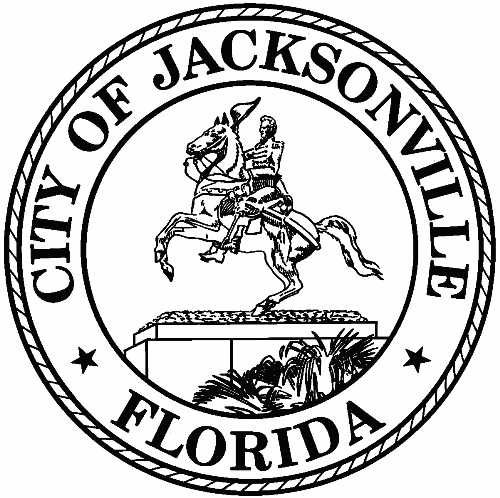 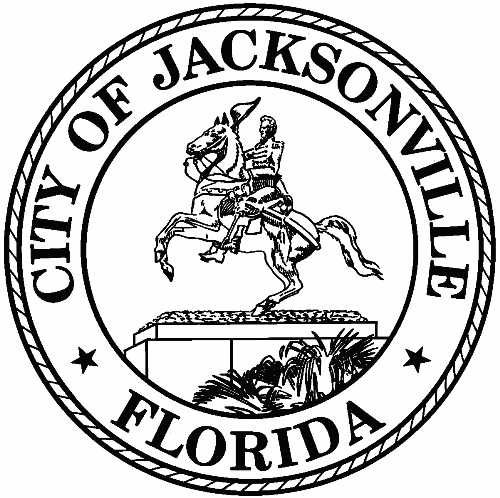 1st Floor - Council Chamber 117 W. Duval StreetMeeting MinutesMember to Member MeetingFriday, March 25, 20229:00 AMIn-Person MeetingSafety and Crime Reduction CommissionMeeting Convened: 9:08 am	Meeting Adjourned: 10:34 amAttendance:Chair: Dr. Constance Hall; Vice Chair: Ronnie King; Administrator: Dr. Nicoa Garrett Commissioners: Frank Denton; William Gentry; Mark Griffin; Shelley Grant; Desiree Jones; Ellen Glasser; Vicki WaytowichLiaisons to the Commission: City Council President Samuel Newby; Jackie Simmons; Katoia Wilkins; Stephen Siegel; Harry Wilson; Paul RestivoGuest: Mike Weinstein; Jessica Denson; Abdul-Hai Thomas; Carnell OliverCall to Order – Chair Hall welcomed the commissioners of the Safety and Crime Reduction Commission (SCRC) to the meeting.Roll Call – Quorum VerifiedApproval of Meeting MinutesThe SCRC Education, Youth Development and Mentoring Subcommittee Meeting summaries were approved by the SCRC Commissioners for the following meeting dates:Monday, April 5, 2021Friday, April 23, 2021Tuesday, May 11, 2021Thursday, June 17, 2021Monday, June 28, 2021	The January 2022 SCRC Member to Member meeting summary was approved by the	 SCRC Commissioners.Administrator ReportDr. Garrett informed the commissioners that the SCRC Mental Health Awareness Campaign (Eastside) Bus Stop Kick- Off held Saturday, February 26, 2022 was a success. She provided an overview of the event. The next SCRC Mental Health Bus Stop will be held on Saturday, March 26, 2022, located at the River Region Human Services, Inc., 3101 Justina Road, from 12 p.m. to 2 p.m.Community Mapping PresentationMike Weinstein, CEO, Kids Hope Alliance (KHA) provided a brief overview of the KHA 2021-22 City Council Finance Committee Budget Hearing Presentation. A copy of the presentation was provided to the commissioners. RemarksCity Council President Samuel Newby announced that he and City Council Member Reggie Gaffney are allocating $330,000 to the Safety and Crime Reduction Commission from the designated Council Contingency account to Public Service Grants for FY21-22. The funds will go towards small grassroots nonprofit organizations whose focus aligns with SCRC’s mission. Distributing the funds to small grassroots nonprofit organizations will include the organization completing the application process that the SCRC will create. Upon completing the application, applicants will come before the SCRC commission to present why the organization should receive funding. The SCRC will submit the recommended organizations to City Council President Newby to start the legislative process to dispense the funding to the approved applicants. City Council President Newby explained the legislative process to establish the SCRC Reserved Account for the $330,000.Targeted Neighborhood ProjectChair Hall reminded the commissioners that the target neighborhoods for SCRC are New Town, Durkeeville, Justina, and Eastside and asked the commissioner’s viewpoint on formulating recommendations for the $1 million and $330,000 that are to be allocated over the next three years that SCRC will orchestrate. Several of the commissioners made recommendations. Chair Hall informed the SCRC commissioners that several commission meetings may be needed at various times throughout the month to prepare for the funds allocated to the SCRC.Keeping it in Context-  	No Report.Subcommittee UpdateChair Hall announce that the SCRC Subcommittee Chairs should work with Dr. Garrett to schedule their meetings to define the committee terminology and to develop a framework to share with the full commission. A copy of the updated list of SCRC subcommittees was distributed to the commissioners.Public Comments – 3 Minutes EachAbdul -Hai Thomas provided a brief overview of the State of the Young People (SOYP) services provided in the community.Darnell Oliver expressed his concerns regarding gun ownership in the State of Florida.With no further business, Chair Hall adjourned the meeting.Summary: Jessica Denson - Neighborhood Service Office – Jcdenson@coj.net - 904.255.8260